EM Hauri Pty Ltd t/a  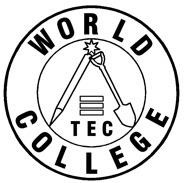 World Tec College INFORMATION SHEET AS1796 Certificate 1/1E and Certificate 3/3E – Manual Metal Arc Welding (low Carbon steel pipe)  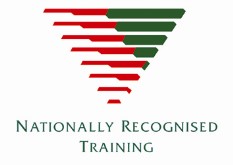 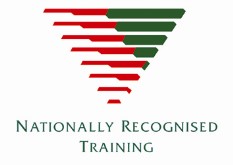 INTRODUCTION This programme provides the Participant with the opportunity to attain three industry-recognised qualifications: MEM05046B Perform welds to code standards using manual metal arc welding process, and AS1796 Certificates No. 1/1E & No. 3/3E – Manual Metal Arc Welding (low alloy steel plate)  World Tec College provides assessment services for existing welders aspiring to these qualifications. This programme is an assessment only programme through a practical demonstration of skills and knowledge.  RPL is not available for this unit as the Welding Technology Institute of Australia (WTIA) who issues the certificate required by Industry will not accept Statements of Attainment issued via RPL. Welders who have the necessary pre-requisite experience and qualifications are encouraged to contact World Tec College to enrol in our Assessment Programme. The programme consists of: Contacting Word Tec College and discussing your relevant experience and background with one of our staff to determine if you have the necessary pre-requisites, once confirmed as having the prerequisites, you will confirm an assessment day on which you will enrol and undertake the necessary assessment processes.  This is a full day’s activity. Present on the assessment day ready to weld with all necessary personal protective equipment.  World Tec College will provide the necessary welding equipment, materials and welding bay. Enrol into our college and pay the initial payment  Spend several hours (at your own pace) to familiarise yourself with our welding equipment, jigs, fixtures and the tasks to be undertaken.  This is an excellent opportunity to practice your welding. Confirm within your own mind that you are ready for the assessment. Advise the Administration office of your readiness to undergo examination, make the second and final payment, and the assessor will meet you in the welding bay. Discuss the assessment with the assessor, ensure that you understand the requirements and then when ready commence the assessment. Once completed, discuss the outcome with the assessor who will provide you with feedback on the assessment and the final outcome. The assessor will advise the office and, if successful, while you clean up the welding bay, the Statement of Attainment is being prepared. When finished, you are advised to contact the Welding Technology Institute of Australia who will review your Statement of Attainment and issue you with your Certificate 1/1E and a Certificate 3/3E – Manual Metal Arc Welding (low alloy steel plate)  If you have been unsuccessful in your assessment, you will provided with one more opportunity at no charge to undertake the assessment again at a time agreeable to both you and World Tec College.  If you are not successful in this second attempt, you will need to re-enrol into the course and make a second full payment. To be eligible for a:  The program is targeted specifically for applicants who desire to be qualified to AS 1796 Certificate 1, 1E, 3 and 3E represented by the UOC - MEM05046B Perform welds to code standards using manual metal arc welding process. It is anticipated that applicants will possess a qualification such as MEM30305 Certificate III in Engineering - Fabrication Trade or an equivalent or similar qualification that includes the pre requisite UOC and in addition has, for Certificates No. 1 and No. 1E - One year's welding experience, subsequent to or during an apprenticeship to an acceptable trade including 40 hours' training in the use of manual metal-arc welding of plate, or Two years' welding experience and documentary evidence of the successful completion of one or more welding programs, which includes at least 300 hours' training, in the theory and practice of welding including the welding of plate using the manual metal-arc welding process or Three years' welding experience and, during or subsequent to this period, 40 hours' training in the welding of plate using the manual metal-arc welding process. Certificates No. 3 and 3E -  One year's welding experience, subsequent to or during an apprenticeship to an acceptable trade, including 40 hours' training in the welding of plate using the manual metal-arc welding process with hydrogen-controlled electrodes or Two years' welding experience and documentary evidence of the successful completion of one or more welding programs, which includes at least 240 hours' training in the theory and practice of welding aid, during or subsequent to this period, 40 hours' training. In the welding of plate using the manual metal arc welding process with hydrogen-controlled electrodes or Three years' welding experience and, during or subsequent to this period, 40 hours' training in the welding of plate using hydrogen-controlled electrodes. And in addition, have attained the following units of competency, or their equivalent: MEM05007C Perform manual heating and thermal cutting MEM05026C Apply welding principles MEM05047B Weld using flux core arc welding process MEM05048B Perform advanced welding using flux core arc welding process MEM05050B Perform routine gas metal arc welding MEM05051A Select welding processes MEM05052A Apply safe welding practices MEM09002B Interpret technical drawing MEM12023A Perform engineering measurements MEM18001C Use hand tools MEM18002B Use power tools/hand held operations World Tec College is able to assist with the above through an RPL pathway only. World Tec College does not offer any training or gap training in the above skills, should tis be required we would recommend that you contact your local TAFE. The Assessment tasks align to the Nationally Recognised Training unit of competency MEM05046B Perform welds to code standards using manual metal arc welding process and is assessed using Practical assessment AS1796 cert. 3 & 3E  Theory AS1796 cert. 1-9 topics 1-12  	Theory AS1796 cert. 3-9 topics 13-18  	Welding Certificate 1/1E Practical. Welding Certificate 3/3E Practical. Once the participant has attained the MEM05046B Perform welds to code standards using manual metal arc welding process statement of attainment, they will need to make application to the Welding Technology Institute of Australia http://www.wtia.com.au/ for their Certificate 1/1E and 3/3E qualification. To undertake any pathway with World Tec College you must be over the age of 18 years. All assessment is normally conducted in English, we can support other languages provided we can arrange the required translators and documentation. Should assessment be required in another language, we suggest that you contact us and we will advise if we can accommodate your language needs and at what additional costs. We will assist you where we can, however, should your needs for support or assistance exceed our skills, we will refer you to a suitable organisation to assist you further, this may be a TAFE local to your home or your workplace.   Should there be another way we can assist you with ensuring that you maximise your chances of completing the course though us changing something or accommodating your needs please call our Administration Staff. World Tec College is flexible in the format and timing of the assessment activities to ensure that we provide every opportunity for participants to demonstrate their skills and abilities. Should you need support or assistance beyond our skills we will refer you to a suitable organisation to assist you further.   World Tec College offers support to all Participants with their assessment. We can tailor the assessment program to assist people with learning issues and, to a more limited degree, personal issues.   Due to the requirements of maintaining a safe assessment environment, World Tec College reserves the right to withdraw any participant(s) on the grounds of safety. Our Participant manual details our complaints and appeal procedure, our discipline policy, and our access and equity policy, including the contact for any Access and Equity issues. The following Applicable Legislation and Standards Apply to the Welding Practices undertaken at Word Tec College, additional legislation is relevant to yours and our participation in Vocational Education and this is covered in the Participant and Staff Handbooks Work Health and Safety Act 2011 Work Health and Safety Regulation 2011 American Society of Mechanical Engineers (ASME) IX; Australian Standard 1210-2010; Australian Standard 1796-2001; and  	Australian Standard 4140-1995. Fees and Charges:   Fees can be paid by cash, credit card, EFT or by cheque. (Note cheques will need to clear before the Assessment process can be undertaken.) As soon as we receive clear payment (instantaneous for all but payers by cheque) participants will be able to commence the assessment process recognition. We do not offer a refund for any payments made.   In cases of extreme hardship application in writing can be made to the CEO to vary these terms. All Participants should note that lost statements of attainment or certificates can be replaced, the fee for this is $55 including GST and will require the participant to advise their name and other suitable personal details to allow us to confirm their identity. To enrol or inquire further, please contact us at:  Assessment Only: MEM05046B Perform welds to code standards using manual metal arc welding process On commencement of the Assessment Programme: $1,500.00 Prior to Assessment, normally due when confirming ready for assessment: $1,500.00 Total: $3,000.00 Phone:  (02) 9897 0114 Fax: (02) 9897 0113   Address:  Unit 7, 20 Crescent St HOLROYD NSW 2142 Email:  info@emhauri.com   Web: www.worldteccollege.com.au  RTO ID: 40850